Вісімнадцяте березняКласна роботаТема: Іменники чоловічого та жіночого роду, що означають назви людей за діяльністюЗапишіть таблицю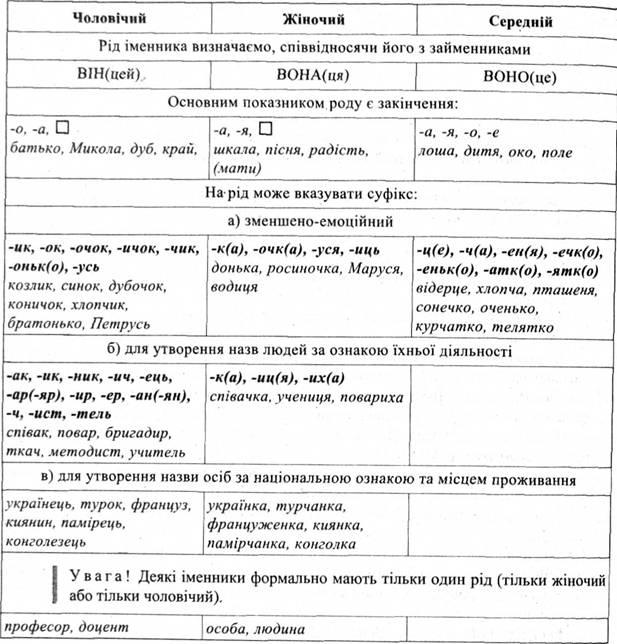 Перегляньте типові помилки у відмінюванні ж.,ч. родів https://www.youtube.com/watch?v=VFp7VCS7BRc (ВИПИШІТЬ ЯК ПРАВИЛЬНО)Виконайте вправуВипишіть 3-4 іменники середнього роду і визначте їх закінчення.• Посалив дерево, викопав криницю, виростив сина — недаром життя прожив.• Зруйнував гніздо пташине — не буде в тебе ні дітей, ні родини.• Літо дає коріння, а зима — насіння.• Золото добувають із землі, а знання — із книг.• Прислів’я з пташиний дзьоб, а мудрості в ньому — ціле озеро.Д/з: 1) Випишіть іменники, розподіливши їх за родами. Позначте закінчення.Весна, козеня, сонце, дощик, струмок, ластівка, теля, вікно, їжак, природа, хлоп'ятко, фіалка, джміль, дівчинка.2) Прочитайте. Підкресліть іменники. Визначте їх рід.• Яке коріння, таке й насіння.• Кожна жаба своє болото хвалить.• Тепле слово і в мороз зігріває.• Літо дбайливе — зима щаслива.